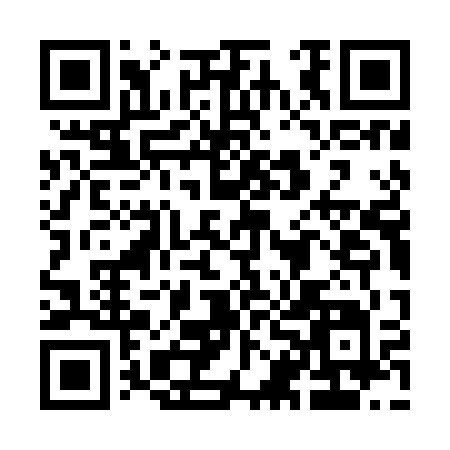 Prayer times for Borowskie Zaki, PolandMon 1 Apr 2024 - Tue 30 Apr 2024High Latitude Method: Angle Based RulePrayer Calculation Method: Muslim World LeagueAsar Calculation Method: HanafiPrayer times provided by https://www.salahtimes.comDateDayFajrSunriseDhuhrAsrMaghribIsha1Mon3:576:0112:324:587:049:002Tue3:545:5912:325:007:059:023Wed3:515:5612:315:017:079:054Thu3:485:5412:315:027:099:075Fri3:455:5212:315:037:119:096Sat3:425:4912:305:057:139:127Sun3:395:4712:305:067:149:148Mon3:365:4512:305:077:169:179Tue3:335:4212:305:097:189:1910Wed3:295:4012:295:107:209:2211Thu3:265:3812:295:117:219:2512Fri3:235:3512:295:127:239:2713Sat3:195:3312:295:137:259:3014Sun3:165:3112:285:157:279:3315Mon3:135:2912:285:167:299:3616Tue3:095:2612:285:177:309:3817Wed3:065:2412:285:187:329:4118Thu3:025:2212:275:197:349:4419Fri2:595:2012:275:217:369:4720Sat2:555:1712:275:227:379:5021Sun2:525:1512:275:237:399:5322Mon2:485:1312:275:247:419:5623Tue2:445:1112:265:257:439:5924Wed2:405:0912:265:267:4510:0225Thu2:375:0712:265:277:4610:0626Fri2:335:0512:265:297:4810:0927Sat2:295:0312:265:307:5010:1228Sun2:255:0012:265:317:5210:1629Mon2:214:5812:255:327:5310:1930Tue2:174:5612:255:337:5510:23